Министерство науки и высшего образования Российской Федерации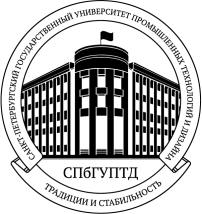 Федеральное государственное бюджетное образовательное учреждение высшего образования «САНКТ-ПЕТЕРБУРГСКИЙГОСУДАРСТВЕННЫЙ УНИВЕРСИТЕТПРОМЫШЛЕННЫХ ТЕХНОЛОГИЙ И ДИЗАЙНА»(СПбГУПТД)УПРАВЛЕНИЕ ПО ВОСПИТАТЕЛЬНОЙ РАБОТЕ СО СТУДЕНТАМИИНСТИТУТ ЭКОНОМИКИ И СОЦИАЛЬНЫХ ТЕХНОЛОГИЙКАФЕДРА ОБЩЕСТВЕННЫХ НАУККАФЕДРА ПЕДАГОГИКИ И ПСИХОЛОГИИ ПРОФЕССИОНАЛЬНОГО ОБРАЗОВАНИЯУважаемые коллеги!Приглашаем Вас 11 декабря 2020 г.принять участие в работе III-й международной научной конференции:«ГУМАНИТАРНЫЕ НАУКИ В СОВРЕМЕННОМ ВУЗЕ: ВЧЕРА, СЕГОДНЯ, ЗАВТРА»Сборник научных трудов будет издан в форме электронной публикации к началу конференции, размещен на сайте СПбГУПТД, с регистрацией в РИНЦПредлагаемые проблемы для рассмотрения на конференции:Гуманитарные науки в современном вузе: будущее высшего образования:- актуальность гуманитарных наук в современных условиях;- гуманитарные науки в высшей школе: мировоззрение, идеология, политика;- высшее образование: смена парадигмы;- реформирование высшего образования в прошлом и настоящем;- личность педагога и личность ученика; - высшее образование как средство воспитания гражданина; - дистанционное обучение и качество образования; - высшее образование в условиях пандемии;- дизайн и мода: сплав технологий, искусства и знания.Гуманитарные науки в современном вузе: исторические, философские, культурологические:-  работа с историческим источником как основа адекватного восприятия материала;- математические методы в исторических исследованиях - изучение истории Древнего Мира и Средневековья: прошлое как основа будущего;- изучение истории Нового времени: основа современной цивилизации;- изучение Новейшей истории в России и в мире: наука, образование, пропаганда;- изучение политологии и социологии: как не превратиться в объект манипуляции и стать гражданином;- изучение культурологических и искусствоведческих дисциплин: как понять и принять другого;- изучение философии: как научиться мыслить;- изучение иностранных языков: как понять контекст;-изучение экономических дисциплин: факторы жизненного успеха; - изучение естественно-научных дисциплин: актуальна ли научная картина мира сегодня.3. Гуманитарные науки в современном вузе: психология и педагогика: - преподавание психолого-педагогических дисциплин в условиях реализации новых ФГОС; - особенности преподавания общепрофессиональных и профессиональных дисциплин в режиме дистанционного обучения; - реализация задач профессионального воспитания студентов в процессе преподавания психолого-педагогических дисциплин; - особенности применения современных педагогических технологий в преподавании психолого-педагогических дисциплин в вузе; - актуальные проблемы профессионально-педагогического образования.Правила оформления статей:Имя файла (только Word) – фамилия автора (авторов).Объем до 8 страниц (для студентов от 4 до 6 страниц).Интервал (междустрочный) – 1, интервал (перед/после) – 0, Шрифт 14 Times New Roman.Поля верхнее, нижнее, левое и правое 2 см.Архивированные файлы не принимаются.В статье сначала набирается в левом верхнем углу страницы: фамилия, имя, отчество  автора (полностью), ученая степень, ученое звание, должность, название организации (учреждения), город и страна, контактный телефон, электронный адрес.Студенты обязательно указывают группу, ВУЗ (полностью), научного руководителя: ученая степень, звание, должность, ФИО (полностью).Затем через 1 интервал по центру печатается полужирным шрифтом 14pt название статьи.После названия следует указать Аннотацию статьи  (6 – 8 предложений). После Аннотации – ключевые слова (5 – 7). Затем название статьи (Titel), Аннотация (Summary) и ключевые слова (Keywords) на английском языке.Сноски постраничные, автоматические,  интервал 1, Шрифт 10 Times New Roman, нумерация сносок сквозная, оформление в соответствии с требованиями ГОСТ 7.0.5-2008 «Библиографическая ссылка». Сноски должны содержать только ссылки на литературу и источники, развернутые примечания в сносках не допускаются. Ссылки на электронные ресурсы следует давать полностью, до главной страницы, а не на сайт в целом.После текста статьи обязателен «Список литературы». Источники указывать в общем списке литературы, в алфавитном порядке. Литература на иностранных языках указывается после литературы на русском языке в алфавитном порядке.Прием текстов статей для формирования сборника и программы конференции – до 04 ноября 2020 г.Поступившие материалы проходят обязательную проверку на антиплагиат с помощью сервиса -https://text.ru/antiplagiat    Минимальный процент оригинальности присланного текста – 70%. Оргкомитет оставляет за собой право отбора и отклонения представленных статей.Тексты публикуются в авторской редакции.Соавторство не приветствуется.Расходы, связанные с очным участием в конференции – за счет участников или направляющей стороны. Участникам высылается программа и сборник в электронном виде. Адрес проведения конференции и контактная информацияВремя  проведения: 10.00 – 18.00.Конференция проводится в СПбГУПТД по адресу:г. Санкт-Петербург, Вознесенский пр., дом 46, (станции метро «Сенная площадь», «Садовая», «Спасская»).Место проведения пленарного заседания: ауд. №411.Контактное лицо: Бугашев Сергей Ивановичaaa555580@inbox.ruСтуденты СПбГУПТД отправляют материалы своим научным руководителям, студенты из других вузов:Минин Александр Сергеевичminin175@mail.ruОбразец оформления:Иванов Иван Ивановичкандидат исторических наук, доцентМосковский государственный университет им. М.В. Ломоносова8-921-555-45-87; ivanov66@mail.ruОБРАЗОВАНИЕ – НЕ СФЕРА УСЛУГАннотация: (6 – 8 предложений)Ключевые слова: (5 – 7 слов)EDUCATION - NOT A SPHERE OF SERVICESSummary: (6 – 8 предложений)Keywords: (5 – 7 слов)Текст: Ряд современных авторов соотносят высшее образование с оказанием образовательных услуг.Список литературы:Петров, П.П. Перспективы высшего образования в России // Вестник высшей школы. – 2018. - №4. - С. 40 – 52.Сидоров, С.С. Реформы образования в России XIX в. – М.: Наука, 1999. – 560 с.Яковлева, Я.Я. Советская школа 1930-х гг. // Вопросы высшего образования. – 2019. - №1. – С.12 – 24. – URL: vgasu/attachments/oi-yakovleva (дата обращения: 30.05.2019).Оформление статьи для студентов отличается только оформлением заголовка:Иванов Иван Иванович2 ЭДА-9 (Санкт-Петербургский государственный университет промышленных технологий и дизайна)Научный руководитель: доктор исторических наук, профессор Петров Петр ПетровичПримечание:Студенческая статья должна быть посвящена конкретному сюжету и носить аналитический характер. Описательные статьи, основанные на изложении учебника, не принимаются.Научный руководитель отвечает за качество студенческих работ, обязан вычитывать статьи студентов, высылает список студенческих работ, рекомендованных к публикации в Сборнике, заверив его своей подписью.Для ссылок на электронные ресурсы, обязательно следует указать автора и название текста.Статья не должна основываться исключительно на электронных энциклопедиях и учебниках. Текст должен быть создан в формате Word. Тексты с непечатными знаками, затрудняющие форматирование, не принимаются.
Образец:  Список студенческих работ, рекомендованных к публикации в Сборнике III-й международной научной конференции «Гуманитарные науки в современном ВУЗе: вчера, сегодня, завтра»:04.11.2020.Рекомендую к публикации.Доктор исторических наук, профессор                                                                                                                                                                       Иванов И.И.№ФИО студента (полностью)ГруппаНазвание статьи1Иванов Иван Иванович1 ЭДА-12Почему меняется семейный уклад?2Петров Петр Петрович1 МД-4Античная философия и проблемы современного мира.3Сидоров Сидор Сидорович2 СДП-8История Второй мировой войны в американских школах